R.C.E.P. Regional Comprehensive Economic Partnership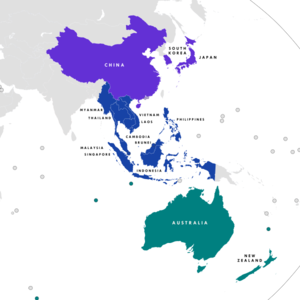 TypeFree trade agreementSigned15 November 2020LocationHanoi, Vietnam (Virtual host)ConditionRatification by at least 6 of 10 ASEAN and 3 of 5 non-ASEAN signatoriesSignatories15  Australia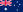  Brunei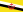  Cambodia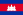  China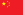  Indonesia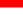  Japan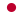  South Korea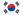  Laos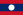  Malaysia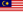  Myanmar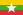  New Zealand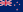  Philippines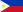  Singapore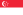  Thailand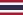  Vietnam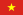 Ratifiers China Japan Singapore